идентификаторГЕРБМуниципальное образование«Юкковское сельское поселение»Всеволожского муниципального района Ленинградской областиАДМИНИСТРАЦИЯПОСТАНОВЛЕНИЕ       ______11.07.2022________ 							№___228___          	     д. ЮккиВ соответствии со ст. 279 Гражданского кодекса Российской Федерации, ст. 32 Жилищного кодекса Российской Федерации, ст.ст.56.3, 56.6 Земельного кодекса Российской Федерации, мероприятием «Ликвидация аварийного жилищного фонда» государственной программы Ленинградской области «Формирование городской среды и обеспечение качественным жильем граждан на территории Ленинградской области», утвержденной постановлением Правительства Ленинградской области от 14 ноября 2013 года № 407, постановлением администрации МО «Юкковское сельское поселение» Всеволожского муниципального района Ленинградской области от 11.02.2022 №57 «Об утверждении муниципальной программы «Ликвидация аварийного жилищного фонда на территории муниципального образования «Юкковское сельское поселение» Всеволожского муниципального района Ленинградской области», постановлением администрации МО «Юкковское сельское поселение» Всеволожского муниципального района Ленинградской области № 232 от 29.06.2015 «О признании многоквартирного жилого дома расположенного по адресу Ленинградская область, Всеволожский муниципальный район, Юкковское сельское поселение, д. Юкки, ул. Лесная, д.7, аварийным и подлежащим сносу», Уставом МО «Юкковское сельское поселение», администрация муниципального образования «Юкковское сельское поселение» Всеволожского муниципального района Ленинградской областипостановляет1. Изъять (в целях обеспечения безопасности жизни и здоровья граждан) для муниципальных нужд в связи с признанием многоквартирного дома по адресу: Ленинградская область, Всеволожский муниципальный район, Юкковское сельское поселение, д. Юкки, ул. Лесная, д.7 аварийным 
и подлежащим сносу, а также расселением аварийного жилого фонда:1.1 земельный участок, расположенный по адресу: Ленинградская область, Всеволожский муниципальный района, Юкковское сельское поселение, д. Юкки, улица Лесная, под многоквартирным жилым домом № 7, кадастровый номер не имеет, согласно приложенной схеме;жилое помещение (квартира) с кадастровым номером 47:07:0410001:1715 по адресу: Ленинградская область, Всеволожский район, д. Юкки, ул. Лесная, д.7, кв.1, находящееся  в собственности граждан. Жилое помещение (комната) - 15/56 долей от квартиры с кадастровым номером 47:07:0410001:1716 по адресу: Ленинградская область, Всеволожский район, д. Юкки, ул. Лесная, д.7, кв.2, находящееся в собственности граждан. Жилое помещение (квартира) с кадастровым номером 47:07:0410001:1717 по адресу: Ленинградская область, Всеволожский район, д. Юкки, ул. Лесная, д.7, кв.3, находящееся в собственности граждан.Жилое помещение (квартира) с кадастровым номером 47:07:0000000:85260 по адресу: Ленинградская область, Всеволожский район, д. Юкки, ул. Лесная, д.7, кв.4а, находящееся   в собственности граждан.Отделу землеустройства администрации:2.1. осуществить выявление лиц – собственников жилых помещений, указанных в пп. 1.2-1.5 настоящего постановления;2.2. в течение 10 календарных дней со дня принятия постановления об изъятии для муниципальных нужд земельного участка и жилых помещений, расположенных в многоквартирном доме, признанном аварийным, по адресу д. Юкки, ул. Лесная, д. 7 (далее – постановление об изъятии) направить копию настоящего постановления, уведомление о принятом решении об изъятии, проект соглашения об изъятии недвижимости для муниципальных нужд собственникам жилых помещений, указанных в пп. 1.2-1.5 настоящего постановления, заказным письмом с уведомлением.2.3. в течение 10 календарных дней со дня принятия постановления об изъятии направить копию настоящего постановления в Управление Федеральной службы государственной регистрации, кадастра и картографии по Ленинградской области.2.4. выполнить в установленном законом порядке комплекс мероприятий, связанных с изъятием для муниципальных нужд объектов недвижимого имущества, указанных в пункте 1 настоящего постановления до 31 декабря 2024 года.Настоящее постановление вступает в силу после его официального опубликования (обнародования) и действует в течение трех лет со дня вступления в силу. Контроль исполнения настоящего постановления возложить на заместителя главы администрации муниципального образования «Юкковское сельское поселение».Глава администрации		                       		            	 А.А. Уразов Приложение к постановлению от 11.07.2022 № 228Схема границ земельного участка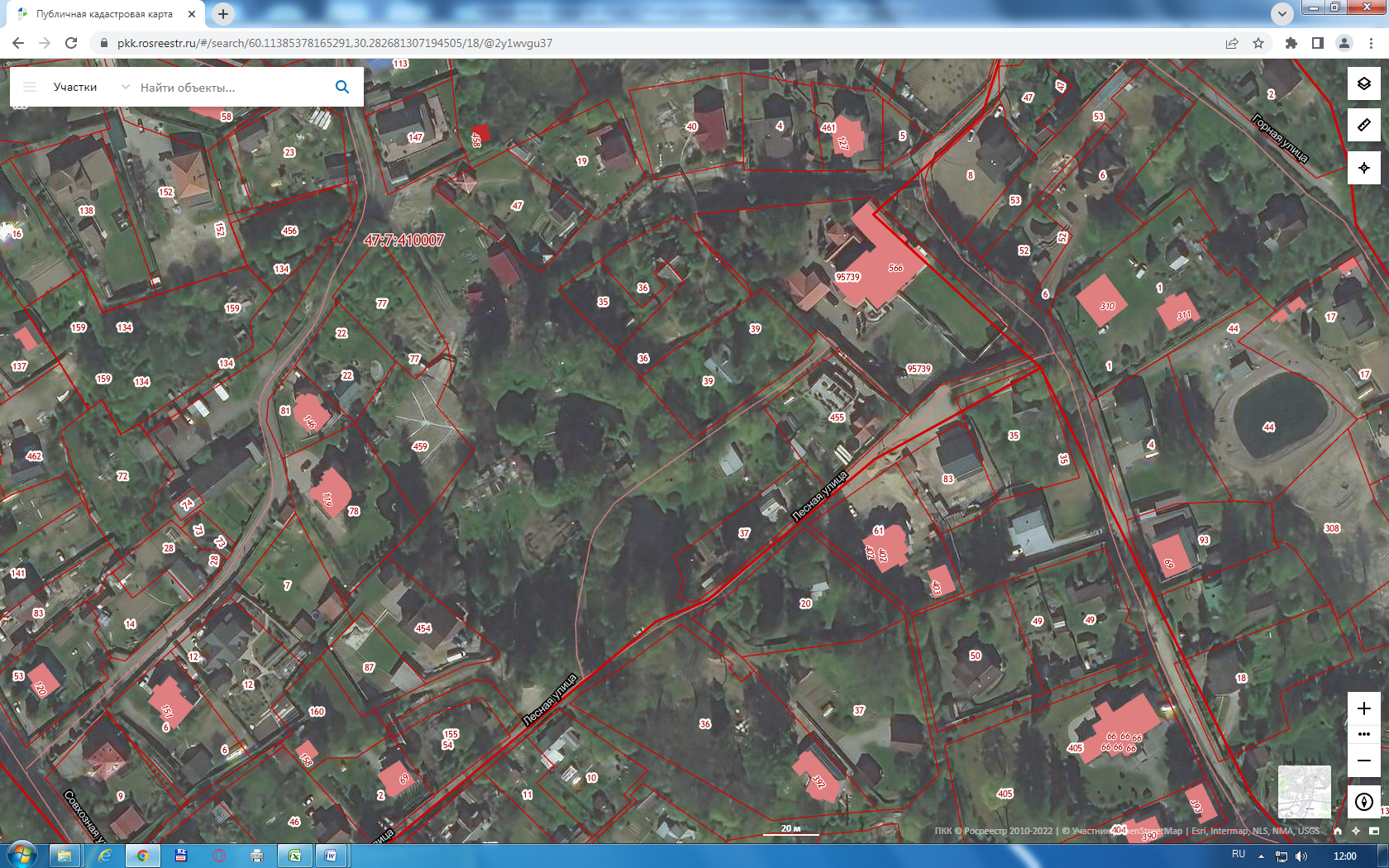 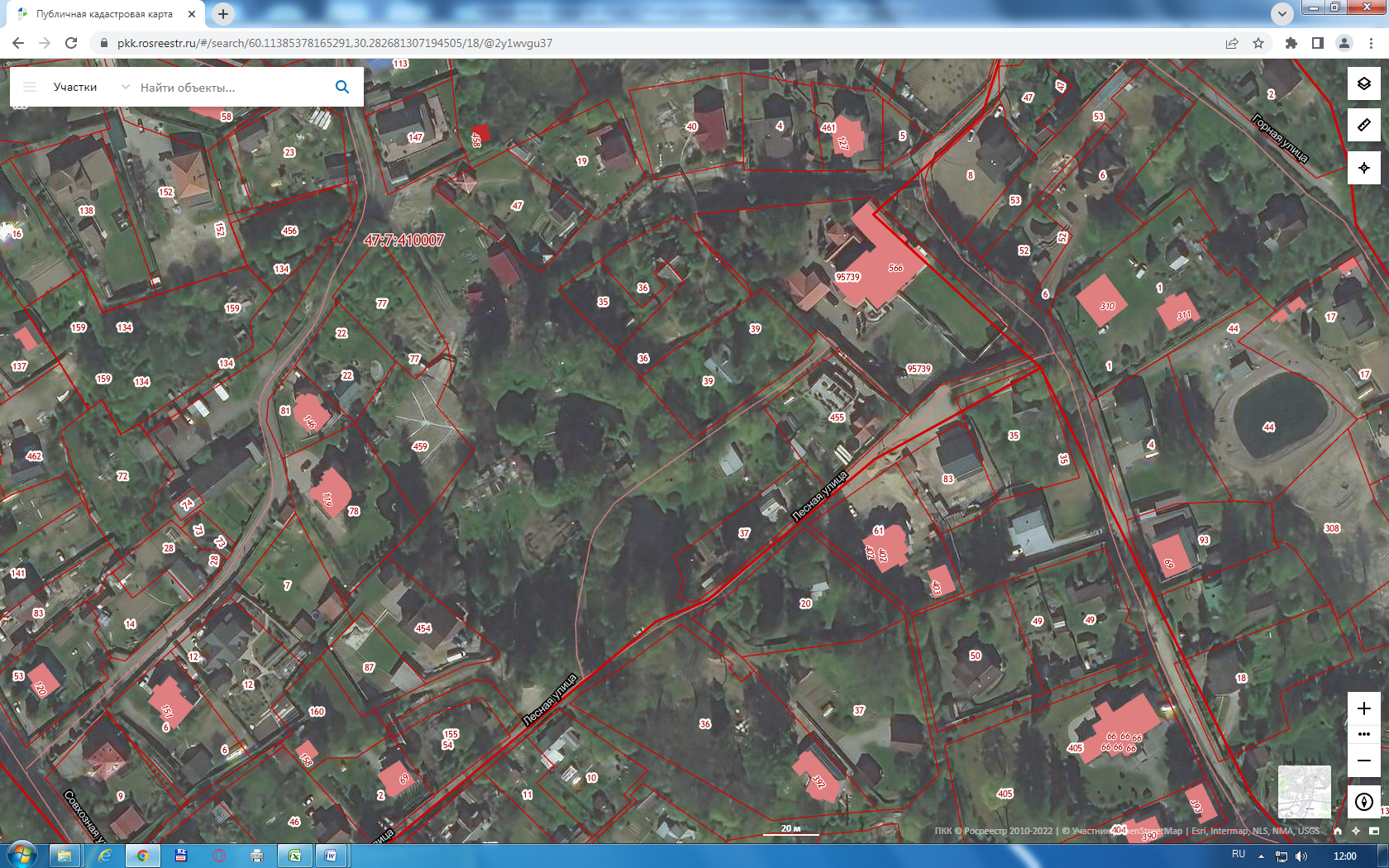 